В целях профилактики завоза и распространения новой коронавирусной инфекции (2019-nCoV) и в связи с постановлением Главного санитарного врача Российской Федерации от 13.03.2020 №6 предлагаю не проводить или ограничить проведение на территории муниципальных образований Ростовской области уличные массовые спортивные, культурные и иные мероприятия с 00 час. 00 мин. 18 марта 2020 г.Акимова Наталья Александровна+7 (863) 244-14-87 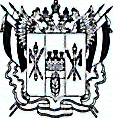 ЗаместительГубернатораРостовской областиул. Социалистическая, д. 112,г. Ростов-на-Дону, 344050E-mail: rra@donpac.ruwww.donland.ruтел. (863) 240-82-16факс (863) 240-56-74[REGNUMDATESTAMP]ЗаместительГубернатораРостовской областиул. Социалистическая, д. 112,г. Ростов-на-Дону, 344050E-mail: rra@donpac.ruwww.donland.ruтел. (863) 240-82-16факс (863) 240-56-74[REGNUMDATESTAMP]Главам администрациймуниципальных районови городских округовРостовской областиЗаместитель Губернатора Ростовской области[SIGNERSTAMP1]С.Б. Бондарев